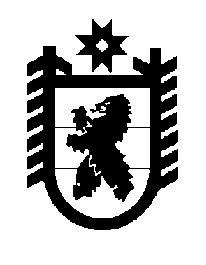 Российская Федерация Республика Карелия    ПРАВИТЕЛЬСТВО РЕСПУБЛИКИ КАРЕЛИЯПОСТАНОВЛЕНИЕ                                         от  1 июля 2019 года № 275-Пг. Петрозаводск О распределении на 2019 год субсидий местным бюджетам на реализацию мероприятий федеральной целевой программы «Развитие физической культуры и спорта в Российской Федерации на 2016 – 2020 годы» (закупку комплектов искусственных покрытий для футбольных полей для спортивных школ)В соответствии со статьей 9 Закона Республики Карелия  21 декабря  2018 года  №  2337-ЗРК  «О бюджете Республики Карелия на 2019 год и на плановый период 2020 и 2021 годов» Правительство Республики Карелия     п о с т а н о в л я е т:Установить распределение на 2019 год субсидий местным бюджетам на реализацию мероприятий  федеральной целевой программы «Развитие физической культуры и спорта в Российской Федерации на 2016 – 2020 годы» (закупку комплектов искусственных покрытий для футбольных полей для спортивных школ) согласно приложению.           Глава Республики Карелия 					                  А.О. ПарфенчиковПриложение к постановлениюПравительства Республики Карелияот 1 июля 2019 года № 275-ПРаспределение на 2019 год субсидий местным бюджетам на реализацию мероприятий  федеральной целевой программы «Развитие физической культуры и спорта в Российской Федерации на 2016 – 2020 годы» (закупку комплектов искусственных покрытий для футбольных полей для спортивных школ)                                                                                                              (тыс. рублей)________________Муниципальное образованиеСуммаСуоярвский  муниципальный район10 000,30